Ми створили QR- код для зручнішої взаємодії з учнями, батьками та вчителями.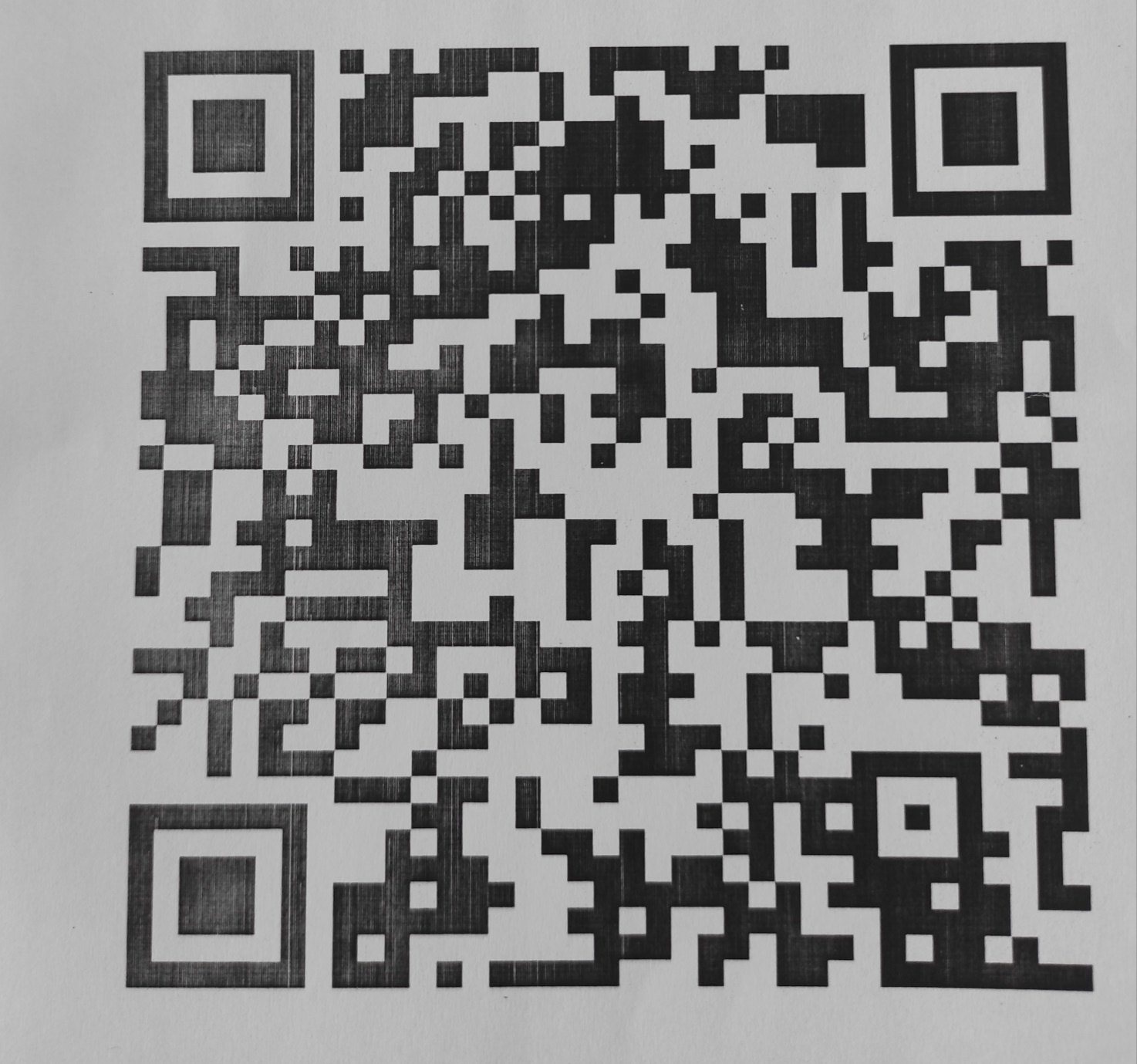 